COMMUNITY BOARD 13 BOARD MEETINGMINUTESDate: Wed., April 28, 2021			Time: 7:00 P.M.			Loc: WebexMEMBERS PRESENT:Lucy Acevedo					Zunera Ahmed			Lakeisha BowersDionne Brown					Patricia Brown			Mario CaggianoMarion Cleaver					Nadine Dabney			Mark DavidovichLolita Divilova					Susan Flaschenberg		Olga FortBrian Gotlieb					Brian Granoff			Selina GranErum Hanif					Queenie Huling			Yelena MakhninPat O’Brien					Joseph Packer			Milagros QuilesMichael Quinn					Shimon Rinkovsky		Michael RussoJeff Sanoff					Tatyana Segal			Michael SilvermanPat Singer					Evelyn Strasser			Jack SubenBarbara Teitelbaum				Edita Volovodovskaya		Gloria WatkinsShazia Wattoo					Joann Weiss			Annette WesleyDavid Wynn					Kumail ZaireeMEMBERS ABSENT:Shirley Aikens(e)				Joe Corace(e)			Wanda FelicianoAmarilys Herrera				Thomas Hopkins		Bernie Kaufman(e)Orlando Mendez				Irene Olson(e)			Milagros QuilesPriscilla Santos					Fran Schwartz			Pervez Siddiqui Dennis Vourderis(e)STAFF PRESENT:Eddie Mark, Dist.Mgr., Hanna Glikman, Community Associate, Barbara Santonas, SecretaryGUESTS:Christopher Greif, Debra Greif, Luke DePalma(MTA), Craig Kligfeld, Priscilla Fisk, Melissa Farley(MTA), Alicia Meranda(Hate Crime), Mark Merkhl, Bobby Ferazi, Jessica Park, Andrew Olson, Lola Starr, 
Eddie Simcha, Amy Gin(DCWP), Josh Vogel(DCWP), Alexandra Silversmith, Angela Kravechenko, Edwin Huero, Ken Lazar(DOB), Laura O’Leary, Daisy Rodriquez(WCS), Collin Lee,Frank Kotylar, Craig Hammerman, Sam Moore, Chief Mandala(FDNY), Sergei ChuprikELECTED OFFICIALS/REPRESENTATIVES:CM Mark Treyger, Inna Guzenfeld(Brooklyn Borough President Adams)Chairperson, Lucy Acevedo opened the meeting at 7:05 p.m.  She reminded everyone in attendance that the chat function is opened, however if the meeting is ever FOILED, the chat becomes part of the FOIL.PRESENTATION:  Citywide Zoning Text Amendment that will allow the MTA to work more efficiently with private developers to help achieve systemwide accessibility. This will be brought to the Transportation Committee in May. (see attached presentation).  C.B. 13 Meeting									pg 2Minutes04.28.2021PRESENTATION:  Preventing Hate Together	Alicia Miranda NYC Office Prevention of    									Hate Crimes(See attached presentation)PUBLIC SESSION:Ida Sanoff – Good News She received a letter that on Friday, ACE will begin sampling of Coney Island Creek see if there is a threat of release of hazardous substance from the Creek.  She asked ACE to have an informational meeting with C.B. 13 and they have agreed.  C.B. will schedule this as an Environment & Sanitation Committee meeting.  Thanks to everyone who helped to make this happen.Craig Hammerman – (see statement below)Central Amusement International, or CAI, was selected by the Bloomberg Administration to reign over the Amusement District. CAI wields a great deal of power and influence not only over the businesses they directly own and operate like Luna Park, but also as the City’s tenant who functions as the landlord to the majority of boardwalk businesses. CAI has a great deal of control over who gets to do business on the boardwalk. CAI gets to define the economic character of the Amusement District. And they have significant backing by City government to operate. If CAI doesn’t make money, the City doesn’t make money.Tonight, the Community Board will vote on an Amusement Arcade permit for an application submitted by CAI. As an applicant for a matter referred to the Community Board for comment, the Community Board had an opportunity to talk to CAI directly. They had an opportunity to engage in a meaningful conversation about how their business practices affect the independently-owned boardwalk businesses which are their tenants. The Community Board had an opportunity to talk about jobs and how the community can benefit from the Amusement District economy. They had an opportunity to talk about the differences between how the independently-owned businesses have one vision for Coney Island, and the corporate entities on the boardwalk have an entirely different one. The Community Board was in a great position to act as an intermediary for the community to host an important conversation. So, what happened? CAI didn’t bother to show up for the committee’s review of their application and the committee rubber-stamped their application with no meaningful discussion of it.Instead of having the full board rubber-stamp the committee’s rubber-stamp I’m asking you to claw back the approval that was prematurely sent to the Department of Consumer Affairs. Because of time constraints the Community Board could have asked Consumer Affairs to extend their response time—a neutral request—instead of prematurely submitting its approval. I’m asking you to tell the Department of Consumer Affairs that this is an important applicant, that they did not appear at the committee meeting, and that you would like to have a chance to engage them before the department acts on their application. I’m asking you to recognize how much power you’ve given away and how that disenfranchises the community. Because this is not just about the Amusement Arcade permit, this is about using the role of the Community Board to provide a forum for the community to talk about what is in their best interest and general welfare.Please, don’t rubber stamp the rubber stamp. Exercise some free will instead and use the opportunity you have been given to offer the community a chance to talk to CAI directly. Letting them off the hook sends the wrong message to the rest of the community. It says you place their corporate influence over the voice of the community. It says you don’t think it’s important for the community to have a say in matters that affect them.  It says you don’t care, please show you care.Christopher Greif – There will be another Mask Up event on May 27th at the Stillwell Avenue Terminal.  If you are interested in volunteering, let him know.C.B. 13 Board Mtg									pg 3Minutes04.28.2021Angela Krachenko- She is very upset about the noise from the trains on the elevated tracks West 8th St., Neptune Avenue and Ocean Parkway.  It is very loud and almost impossible to live in the apartments bordering the tracks.  She wanted to know how much it would cost to mitigate the noise.  She would appreciate if the C.B. would address this issue.Lola Starr – She reiterates what Craig stated. She would like the Community Board to take a more active roll in discussions with CAI.Ken Lazar – DOB- Schedule for 2021 Digital Safety and Sustainability ConferenceELECTED OFFICIALS/REPRESENTATIVES:Inna Guzenfeld – representing Brooklyn Borough President Eric L. Adams – She reported that as of today there is no timeline for when the list of new members will be sent.CM Mark Treyger – He reported that the City Council passed the Bill prohibiting large vehicles on the boardwalk.  Commissioner Mahr promised that he will come to our next Board meeting to explain.  Also, security barriers will be placed at entrances to the boardwalk.  In addition, the Parks Department will be hiring year round carpenters to work on repairs.  Coney Island Library has been upgraded and is slated to reopen in May.  Mobi mats will be installed soon.  If there is a specific location you want them installed contact his office. The CM spoke to the Speaker to make sure that CM Deutsch’s seniors will continue to get the resources they need.  CM Treyger thanked Alexandra Silversmith for a job well done.MINUTES Motion made by David Wynn, seconded by Jeff Sanoff to approve the Minutes of the March, 2021 meeting as corrected.VOTE:  In Favor:  36			Opposed:  0			Abstentions:  0Motion carried unanimously.  Roll call on file at C.B. officeCHAIRPERSON’S REPORT:Lucy said that tonight she will forgo her full report as there are 8 resolutions to be voted on and each one needs a roll call.DISTRICT MANAGER’S REPORT:Eddie reported that at May’s Board meeting there will be a vote on the MTA Text Amendment.  The amendment will be presented during a Zoning Committee meeting in May.  The office will officially be opened beginning May 3rd.  No walk-ins will be allowed.  Phone calls are the best method of reaching the staff.COMMUNICATION & CORRESPONDENCE				Shimon Rinkovsky, Secretary60TH Pct Build A Block Sector B,. 04.29.2021 at 6 pm. at Waterview Towers 1935 Shore Pkwy.Any information for C.B. 13 Newsletter must be submitted by close of business on Thursday.TREASURER’S REPORT:						Dionne Brown, TreasurerDionne reported that as of this date, C.B. 13 is on budget.  Specifics were given and explained.COMMITTEE REPORTS:Street Closing Committee						Yelena Makhnin, ChairpersonCommittee meeting was held on April 7th . Applications that had been submitted were reviewed.  Mayor’s Office can deny applications as needed.44th Annual Brighton Jubilee – Sunday, 8/29BBA Corbin Place to C.I.A. to Brightwater CourtVOTE: (from committee)   In Favor:  3	      Opposed:  1		Recuse:  1Motion carried-Quorum presentVOTE: (from full board)     In Favor: 31	       Opposed: 0		Abstention:   0		Recuse:  1Motion carried quorum present – Roll call on file at CB office.C.B. 13 Board Mtg								pg 4Minutes04.28.202138th Annual Mermaid Parade – Sun., Sept. 12th Surf Avenue between West 22nd St. to West 10th St.  applying for Stillwell Avenue between Surf Ave. and the Boardwalk.VOTE: (from committee) In Favor:  4		Opposed:  0			Abstention:  0VOTE: (from full board)   In Favor: 34		Opposed:  0			Abstention:  0Motion carried, quorum present.  Roll call on file at C.B. officeEid al-Fitr Event - Sun., May 16thBrighton 7th St. between Neptune Avenue and Oceanview Avenue.VOTE: (from committee)  In Favor:  4		Opposed: 0			Abstention:  0VOTE: (from full board)    In Favor 34		Opposed 0		Abstention  0    Recuse:  1Motion carried, quorum present.  Roll call on file at C.B. officeInglesia Pentecostal de Jesucristo Church Annual Festival - Sat., Aug. 7thMermaid Avenue between W. 21st St. and W. 22nd St.VOTE: (from committee)  In Favor:  4		Opposed:  0		Abstention:  0   Recuse: 1VOTE: (from full board)    In Favor: 34		Opposed:  0		Abstention:  0   Recuse: 1Motion carried, quorum present.  Roll call on file at C.B. office
Letter of Support for CAI Amusements (Luna Park) for an Arcade License.  This was requested by DCWP.  This is new rule.  The letter was submitted pending the vote of the full board at the April 28th board meeting.VOTE: (from committee)  In Favor:  5		Opposed:  0			Abstention:  0Michael Quinn made motion, seconded by Mario Caggiano to table this issue and bring it back to committee for further discussion.VOTE: (from full board)    In Favor:  17		Opposed:  11			Abstention:  6Yelena explained that this item was added to the agenda.  There was no representation by either CAI or DCWP.  The board sent the letter because of the time frame.Due to the board vote, the Letter of Support must be returned to committee for further discussion.  At the meeting both CAI and DCWP must be present to answer questions.Health Committee				Queenie Huling, Amarilys Herrera Co-ChairsQueenie discussed committee meeting which was held on April 15th to get update on New Directions located at 308 Neptune Avenue.  Support letter needs to be reconsidered.  Selina made motion for the action to be reconsidered.  There was no second, so issue cannot be brought up for reconsideration.Education & Library Committee			Lakeisha Bowers, Annette Wesley, Co-ChairsAnnette reported that this meeting was called because the C.I. Branch of the BPL needed a letter of support for installation of solar panels on the roof.  Brief presentation was made.VOTE: (from committee)  In Favor:  7		Opposed:  0			Abstention:  0VOTE: (from full board)    In Favor:33		Opposed:  0			Abstention:  0Motion carried, quorum present.  Roll call on file at C.B. officeLicense Committee				Yelena Makhnin, Orlando Mendez, Co-ChairsYelena reported the meeting was to approve a new application for wine, beer and cider:Coney Island Eats located at 1829 Stillwell Avenue.VOTE: (from committee)  In Favor:  8		Opposed:  0			Abstention: 0VOTE: (from full board)	  In Favor:  34		Opposed:  0			Abstention:  0Motion carried, quorum present.  Roll call on file at C.B. officeC.B. 13 Board Meeting								pg 5Minutes04.28.2021Margarita Ibsland – located at 1105 bowery – application for change of operation.  since applicant was not at the committee meeting -Lucy suggested to take it back to committee and request that the owner/applicant attend.Joint Parks/Public Safety Committee		Barbara Teitelbaum/Susan Flaschenberg Co-Chairs                                                                              Irene Olson/Thomas Hopkins, Co-ChairsCo-Chair Susan Flaschenberg reported on the committee meeting which reviewed what will happen during the summer in reference to Summer detail, illegal vendors and other problems we encounter each summer.  Wildlife Conservation Society (Aquarium)- They requested a letter of support for a potential grant that would allow them to expand their S.T.E.M. work with youth and teachers.  Presentation was made by WCS.VOTE: (from committee)  IF: 7		Opposed: 0		Abstention:  0VOTE: (from full board)    IF:33		Opposed: 0		Abstention:  0Motion carried, quorum present.  Roll call on file at C.B. officeOLD BUSINESS:Selina Grant – She thanked Ida for the update on the Superfund site.  There are still a lot of environmental issues pending.  She also asked that the Board should revisit the issue of a Stop sign on Neptune Avenue & West 37th Street.  There is a Yield sign there. (That is all that can be placed there according to DOT).  Joe Packer stated that there is no walkway there.  There is definitely a need for a Stop Sign.Barbara Teitelbaum – She stated that she couldn’t follow the MTA presentation.  Several board members agreed with her.  MTA will come to Transportation committee to explain the Zoning Text Amendment.Michael Silverman – Congratulated board member Erum Hanif as being one of the Top 40 under 40 for non-profits by City & State magazine.NEW BUSINESS:NoneGOOD & WELFARE:Eddie Mark – He wished everyone a Happy Mother’s Day.Meeting adjourned at 9:30 p.m.						Barbara Santonas, Secretary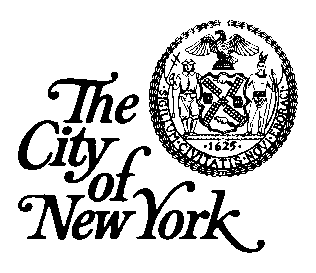 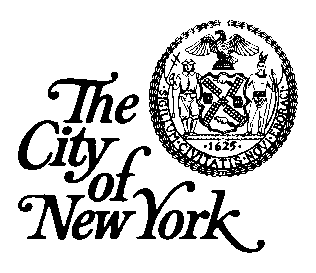 Brooklyn Community Board 131201 Surf Avenue – 3rd Fl., Brooklyn, NY 11224 (718) 266-3001               FAX (718) 266-3920http://www.nyc.gov/html/bkncb13Eric L AdamsBorough PresidentLucy AcevedoChairperson              EDDIE MARKDistrict Manager